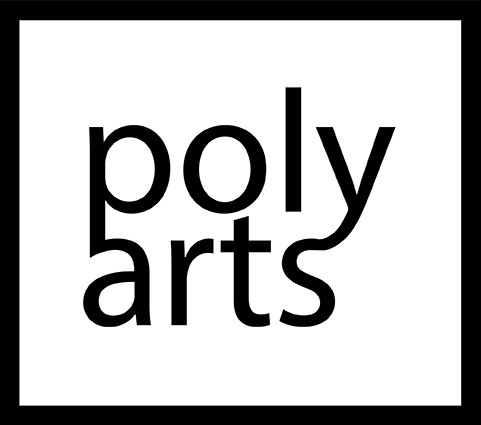 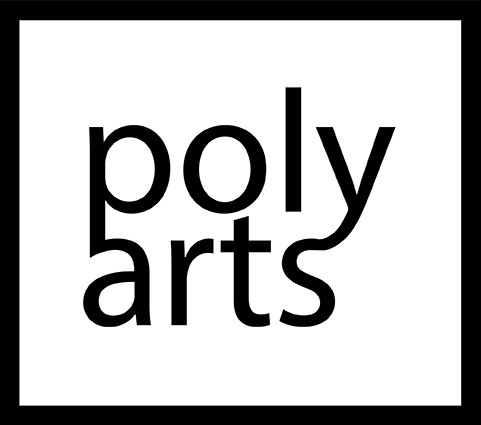 Ollie Howell
Instrumentalist / ComposerOllie Howell is a multi-award-winning drummer, composer, instrumentalist, producer and broadcaster.Based in London, Ollie has established a name for himself both in the UK and internationally as a composer and performer. His live shows and recordings impress fans with a punchy blend of creativity, stunning improvisation and critically acclaimed compositions. Ollie is increasingly in demand as a composer and arranger, having recently composed for cosmetics brand Illamasqua, as well as working on a a variety of films & documentaries including his most recent compositional work on Rise of the Footsoldier 4. Ollie has also been recongised for his arrangements on albums from Jack Savoretti and George Ezra. In 2019, Ollie took part in a concert with Michael Price and LCO where he composed a short piece for Michael’s Erased Tapes concert with the London Contemporary Orchestra. Prior to this, 2018 saw Ollie premier a composition commissioned by London Chamber Orchestra at Cadogan Hall. This commission saw Ollie work with 150 ​ ‘Music Junction’ participants during workshops to explore new ideas and to engage students of all abilities as part of his LCO residency. Ollie is the first ever jazz recipient of a Sky Academy Arts Scholarship. His first album Sutures and Stitches received critical acclaim, with The Guardian hailing it as "a fine debut" and Mojo stating that his music "has delicious dynamic flow and an almost elegiac beauty". The record is typical of Ollie’s relentless spirit, written in part from his hospital bed as he recovered from a brain malformation and determined to forge something positive from the experience. Ollie released Self-Identity “one of the most hotly anticipated albums of the year” (Jazz FM) on Ropeadope.Ollie has created and presented radio shows broadcast on BBC / Jazz FM, as well as being the first guest on ‘This Classical Life’ with Jess Gillam on Classic FM, which aired in April 2019. 